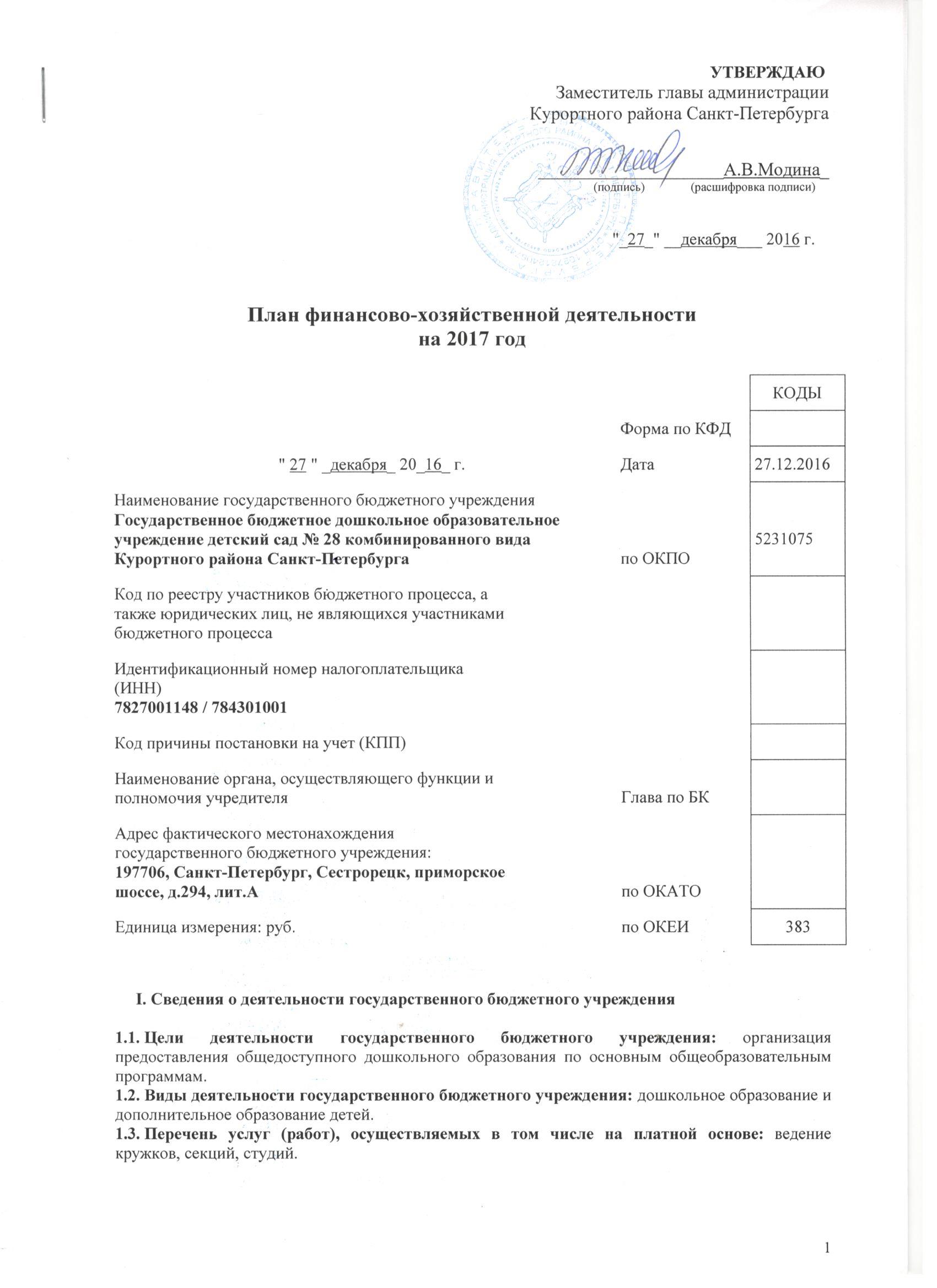  II. Показатели финансового состояния государственного бюджетного учреждения  на "____" _________ 20____ г.III. Показатели по поступлениям и выплатамгосударственного бюджетного учреждения (допускается представлять данные из Автоматизированной информационной системы Бюджетный процесс – Электронное казначейство (АИСБП-ЭК))на "__" ________ 20__ г.IV. Показатели выплат по расходам на закупкутоваров, работ, услуг государственного бюджетного учреждения на "__" ________ 20__ г.             V. Сведения о средствах, поступающих во временное    распоряжение государственного бюджетного учреждения  на "__" ________ 20__ г. VI. Справочная информация на "__" _______ 20__ г.Руководитель государственного бюджетногоучреждения (уполномоченное лицо)                _________________Т.В.Булкина___                                            (подпись) (расшифровка подписи)Заместитель руководителя государственногобюджетного учреждения по финансовым вопросам 	   ______________________________                                            (подпись) (расшифровка подписи)Главный бухгалтер государственногобюджетного учреждения                         __________________И.А.Тафинцева____                                            (подпись) (расшифровка подписи)Исполнитель                                  __________________Е.А.Михина_____тел. ___________                             (подпись) (расшифровка подписи)"_27_" _декабря__ 20_16_ г.                                                       УТВЕРЖДАЮ                                            _______________________________                                             (наименование должности лица,                                                утверждающего документ;                                                 наименование органа,                                            _______________________________                                                осуществляющего функции                                                и полномочия учредителя                                                     (учреждения))                                            ___________ ___________________                                             (подпись)     (расшифровка                                                             подписи)                                            "__" _________ 20__ г.СВЕДЕНИЯОБ ОПЕРАЦИЯХ С ЦЕЛЕВЫМИ СУБСИДИЯМИ, ПРЕДОСТАВЛЕННЫМИГОСУДАРСТВЕННОМУ УЧРЕЖДЕНИЮ НА 20__ Г.                                                             ┌────────────┐                                                             │    КОДЫ    │                                                             ├────────────┤                                               Форма по ОКУД │  0501016   │                                                             ├────────────┤                    от "__" ________ 20__ г.            Дата │            │                                                             ├────────────┤Государственное                                              │            │учреждение                 _____________________     по ОКПО │            │                                                             ├────────────┤                                   ┌────────┐           Дата │            │                           ИНН/КПП │        │  представления │            │                                   └────────┘     предыдущих │            │                                                    Сведений │            │                                                             ├────────────┤Наименование бюджета       _____________________    по ОКТМО │            │                                                             ├────────────┤Наименование органа,                                         │            │осуществляющего функции                                      ├────────────┤и полномочия учредителя    _____________________ Глава по БК │            │                                                             ├────────────┤Наименование органа,                                         │            │осуществляющего ведение                                      │            │лицевого счета             _____________________     по ОКПО │            │                                                             ├────────────┤Единица измерения: руб. (с точностью до второго              │            │десятичного знака)                                   по ОКЕИ │            │                                                             ├────────────┤    ___________________________________                      │            │     (наименование иностранной валюты)                по ОКВ │            │                                                             └────────────┘                                                   ┌──────────────────────┐                    Остаток средств на начало года │                      │                                                   └──────────────────────┘                                                                  ┌───────┐                                                   Номер страницы │       │                                                                  ├───────┤                                                    Всего страниц │       │                                                                  └───────┘Руководитель _________ ____________             (подпись) (расшифровка                         подписи)                                                          ┌ ─ ─ ─ ─ ─ ─ ─ ─ ─ ─ ─ ─ ─ ─ ─ ─ ─ ─ ─ ─ ─ ─ ─ ─ ─ ─ ─ ─ ─┐Руководитель                                                 ОТМЕТКА ОРГАНА, ОСУЩЕСТВЛЯЮЩЕГО ВЕДЕНИЕ ЛИЦЕВОГО СЧЕТА,финансово-                                                │               О ПРИНЯТИИ НАСТОЯЩИХ СВЕДЕНИЙ              │экономическойслужбы       _________ ____________                       │Ответственный ___________ _________ ____________ _________│             (подпись) (расшифровка                        исполнитель   (должность) (подпись) (расшифровка (телефон)                          подписи)                        │                                       подписи)           │Ответственный                                             │"__" ____________ 20__ г.                                 │исполнитель ___________ _________ ____________ __________ └ ─ ─ ─ ─ ─ ─ ─ ─ ─ ─ ─ ─ ─ ─ ─ ─ ─ ─ ─ ─ ─ ─ ─ ─ ─ ─ ─ ─ ─┘            (должность) (подпись) (расшифровка (телефон)                                    подписи)"__" _________ 20__ г.Наименование показателяСумма, руб.I. Нефинансовые активы, всего:30 821 477,92из них:1.1. Общая балансовая стоимость недвижимого государственного имущества, всего:7 358 389,80в том числе:1.1.1. Стоимость имущества, закрепленного собственником имущества за государственным бюджетным учреждением на праве оперативного управления7 358 389,801.1.2. Стоимость имущества, приобретенного государственным бюджетным учреждением за счет выделенных собственником имущества учреждения средств1.1.3. Стоимость имущества, приобретенного государственным бюджетным учреждением за счет доходов, полученных от приносящей доход деятельности1.1.4. Остаточная стоимость недвижимого государственного имущества2 738 316,721.2. Общая балансовая стоимость движимого государственного имущества, всего:12 534 303,98в том числе:1.2.1. Общая балансовая стоимость особо ценного движимого имущества865 894,501.3. Остаточная стоимость движимого государственного имущества, всего:2 636 347,12в том числе: 1.3.1. Остаточная стоимость особо ценного движимого имущества404 653,941.4.  Непроизведенные активы (балансовая стоимость)23 061 371,851.5.  Материальные запасы2 385 441,551.6.  Вложения в нефинансовые активы и активы в путиII. Финансовые активы, всего:97 940 524,77из них:2.1. Денежные средства государственного бюджетного учреждения, всего:1 362 225,43в том числе:2.1.1. Денежные средства государственного бюджетного учреждения на лицевых счетах (счетах)1 362 225,432.2. Иные финансовые инструменты2.3. Дебиторская задолженность по расходам160 427,552.3.1. Дебиторская задолженность по выданным авансам, перечисленным за счет средств, полученных из бюджета, всего:114 719,29в том числе:2.3.1.1. по выданным авансам на услуги связи6 195,182.3.1.2. по выданным авансам на транспортные услуги2.3.1.3. по выданным авансам на коммунальные услуги19 357,542.3.1.4. по выданным авансам на услуги по содержанию имущества2.3.1.5. по выданным авансам на прочие услуги2.3.1.6. по выданным авансам на приобретение основных средств2.3.1.7. по выданным авансам на приобретение нематериальных активов2.3.1.8. по выданным авансам на приобретение непроизведенных активов2.3.1.9. по выданным авансам на приобретение материальных запасов89 166,572.3.1.10. по выданным авансам на прочие расходы2.3.1.11 по выданным авансам по социальному обеспечению2.3.2. Дебиторская задолженность по выданным авансам, перечисленным за счет средств, полученных от приносящей доход деятельности, всего:в том числе:2.3.2.1. по выданным авансам на услуги связи2.3.2.2. по выданным авансам на транспортные услуги2.3.2.3. по выданным авансам на коммунальные услуги2.3.2.4. по выданным авансам на услуги по содержанию имущества2.3.2.5. по выданным авансам на прочие услуги2.3.2.6. по выданным авансам на приобретение основных средств2.3.2.7. по выданным авансам на приобретение нематериальных активов2.3.2.8. по выданным авансам на приобретение непроизведенных активов2.3.2.9. по выданным авансам на приобретение материальных запасов2.3.2.10. по выданным авансам на прочие расходы2.3.1.11 по выданным авансам по социальному обеспечению2.3.3. Прочая дебиторская задолженность по расходам45 708,262.4. Дебиторская задолженность по доходам96 417 871,79Справочно: Нефинансовые и финансовые активы (строка 410 формы 0503730)128 762 002,01III. Обязательства, всего:393 170,80из них:3.1. Долговые обязательства3.2. Просроченная кредиторская задолженность3.3. Кредиторская задолженность по расчетам с поставщиками и подрядчиками за счет средств, полученных из бюджета, всего:10 387,71в том числе:3.3.1. по оплате труда и начислениям на выплаты по оплате труда3.3.2. по оплате услуг связи3.3.3. по оплате транспортных услуг3.3.4. по оплате коммунальных услуг10 387,713.3.5. по оплате услуг по содержанию имущества3.3.6. по оплате прочих услуг3.3.7. по приобретению основных средств3.3.8. по приобретению нематериальных активов3.3.9. по приобретению непроизведенных активов3.3.10. по приобретению материальных запасов3.3.11. по оплате прочих расходов3.3.12. по платежам в бюджет3.3.13. по прочим расчетам с кредиторами3.4.14 по пособиям по социальной помощи3.4. Кредиторская задолженность по расчетам с поставщиками и подрядчиками за счет доходов, полученных от приносящей доход деятельности, всего:366 668,87в том числе:3.4.1. по оплате труда и начислениям на выплаты по оплате труда3.4.2. по оплате услуг связи3.4.3. по оплате транспортных услуг3.4.4. по оплате коммунальных услуг3.4.5. по оплате услуг по содержанию имущества3.4.6. по оплате прочих услуг3.4.7. по приобретению основных средств3.4.8. по приобретению нематериальных активов3.4.9. по приобретению непроизведенных активов3.4.10. по приобретению материальных запасов3.4.11. по оплате прочих расходов3.4.12. по платежам в бюджет470,733.4.13. по прочим расчетам с кредиторами366 198,143.4.14 по пособиям по социальной помощи3.5. Кредиторская задолженность по расчетам с подотчетными лицами3.6. Кредиторская задолженность по доходам16 114,22Наименование показателяКод строкиКод по бюджетной классификации Российской ФедерацииОбъем финансового обеспечения, руб.Объем финансового обеспечения, руб.Объем финансового обеспечения, руб.Объем финансового обеспечения, руб.Объем финансового обеспечения, руб.Объем финансового обеспечения, руб.Объем финансового обеспечения, руб.Наименование показателяКод строкиКод по бюджетной классификации Российской Федерациивсегов том числе:в том числе:в том числе:в том числе:в том числе:в том числе:Наименование показателяКод строкиКод по бюджетной классификации Российской Федерациивсегосубсидия на финансовое обеспечение выполнения государственного заданиясубсидии, предоставляемые на иные целисубсидии на осуществление капитальных вложенийсредства обязательного медицинского страхованияпоступления от оказания услуг (выполнения работ) на платной основе и от иной приносящей доход деятельностипоступления от оказания услуг (выполнения работ) на платной основе и от иной приносящей доход деятельностиНаименование показателяКод строкиКод по бюджетной классификации Российской Федерациивсегосубсидия на финансовое обеспечение выполнения государственного заданиясубсидии, предоставляемые на иные целисубсидии на осуществление капитальных вложенийсредства обязательного медицинского страхованиявсегоиз них гранты12345678910Поступления от доходов, всего:100Xв том числе:XXXXXдоходы от собственности110XXXXXдоходы от оказания услуг, работ120XXУслуга N 1Услуга N 2XXXXРаботаXXXXдоходы от штрафов, пеней, иных сумм принудительного изъятия130XXXXXбезвозмездные поступления от наднациональных организаций, правительств иностранных государств, международных финансовых организаций140XXXXXиные субсидии, предоставленные из бюджета150XXXXпрочие доходы160XXXXдоходы от операций с активами180XXXXXXВыплаты по расходам, всего:200Xв том числе на выплаты персоналу, всего:210110из них:211фонд оплаты труда211111начисления на выплаты по оплате труда211119иные выплаты персоналу учреждений, за исключением фонда оплаты труда211112Социальное обеспечение и иные выплаты населению, всего:220300из них:220иные выплаты населению220321иные выплаты населению220360уплата налогов, сборов и иных платежей, всего:230850из них:230уплата налога на имущество организаций и земельного налога230851уплата прочих налогов и сборов230852уплата иных платежей230853Безвозмездные перечисления организациям240853Прочие расходы (кроме расходов на закупку товаров, работ, услуг)250из них:250250Расходы на закупку товаров, работ, услуг, всего:260240из них:260научно-исследовательские и опытно-конструкторские работы260241услуги связи260244транспортные услуги260244коммунальные услуги260244арендная плата за пользование имуществом260244работы, услуги по содержанию имущества260244прочие работы, услуги260244Прочие расходы260244увеличение стоимости основных средств260243увеличение стоимости основных средств260244увеличение стоимости нематериальных активов260244увеличение стоимости материальных запасов260243увеличение стоимости материальных запасов260244Поступление финансовых активов, всего:300Xиз них:увеличение остатков средств310прочие поступления320Выбытие финансовых активов, всего:400из них:уменьшение остатков средств410прочие выбытия420Остаток средств на начало года500XОстаток средств на конец года600XНаименование показателяКод строкиГод начала закупкиСумма выплат по расходам на закупку товаров, работ и услуг, руб.Сумма выплат по расходам на закупку товаров, работ и услуг, руб.Сумма выплат по расходам на закупку товаров, работ и услуг, руб.Сумма выплат по расходам на закупку товаров, работ и услуг, руб.Сумма выплат по расходам на закупку товаров, работ и услуг, руб.Сумма выплат по расходам на закупку товаров, работ и услуг, руб.Сумма выплат по расходам на закупку товаров, работ и услуг, руб.Сумма выплат по расходам на закупку товаров, работ и услуг, руб.Сумма выплат по расходам на закупку товаров, работ и услуг, руб.Наименование показателяКод строкиГод начала закупкивсего на закупкивсего на закупкивсего на закупкив том числе:в том числе:в том числе:в том числе:в том числе:в том числе:Наименование показателяКод строкиГод начала закупкивсего на закупкивсего на закупкивсего на закупкив соответствии с Федеральным законом от 5 апреля 2013 г. N 44-ФЗ "О контрактной системе в сфере закупок товаров, работ, услуг для обеспечения государственных и муниципальных нужд"в соответствии с Федеральным законом от 5 апреля 2013 г. N 44-ФЗ "О контрактной системе в сфере закупок товаров, работ, услуг для обеспечения государственных и муниципальных нужд"в соответствии с Федеральным законом от 5 апреля 2013 г. N 44-ФЗ "О контрактной системе в сфере закупок товаров, работ, услуг для обеспечения государственных и муниципальных нужд"в соответствии с Федеральным законом от 18 июля 2011 г. N 223-ФЗ "О закупках товаров, работ, услуг отдельными видами юридических лиц"в соответствии с Федеральным законом от 18 июля 2011 г. N 223-ФЗ "О закупках товаров, работ, услуг отдельными видами юридических лиц"в соответствии с Федеральным законом от 18 июля 2011 г. N 223-ФЗ "О закупках товаров, работ, услуг отдельными видами юридических лиц"Наименование показателяКод строкиГод начала закупкина 2017г.на 2018г.на 2019 г.на 20__ г.на 20__ г.на 20__ г.на 20__ г.на 20__ г.на 20__ г.Наименование показателяКод строкиГод начала закупкиочередной финансовый год1-ый год планового периода2-ой год планового периодаочередной финансовый год1-ый год планового периода2-ой год планового периодаочередной финансовый год1-ый год планового периода2-ой год планового периода123456789101112Выплаты по расходам на закупку товаров, работ, услуг, всего:0001X13 377 500,0015 133 100,0016 454 300,0013 377 500,0015 133 100,0016 454 300,00в том числе: на оплату контрактов, заключенных до начала очередного финансового года1001X13 227 101,38на закупку товаров, работ, услуг по году начала закупки2001150 398,62Наименование показателяКод строкиСумма, руб.123Остаток средств на начало года01014 424,33Остаток средств на конец года020366 198,14Поступление030727 740,39Выбытие040375 966,58Наименование показателяКод строкиСумма, тыс. руб.123Объем публичных обязательств, всего:010Объем бюджетных инвестиций (в части переданных полномочий государственного (муниципального) заказчика в соответствии с Бюджетным кодексом Российской Федерации), всего:020Объем средств, поступивших во временное распоряжение, всего:030Наименование субсидииКод субсидииКод по бюджетной классификации Российской ФедерацииКод объекта ФАИПРазрешенный к использованию остаток субсидии прошлых лет на начало 20__ г.Разрешенный к использованию остаток субсидии прошлых лет на начало 20__ г.Суммы возврата дебиторской задолженности прошлых летСуммы возврата дебиторской задолженности прошлых летПланируемыеПланируемыеНаименование субсидииКод субсидииКод по бюджетной классификации Российской ФедерацииКод объекта ФАИПкодсуммакодсуммапоступлениявыплаты12345678910ВсегоX